Science 1.1 AS 90940 Demonstrate understanding of aspects of mechanics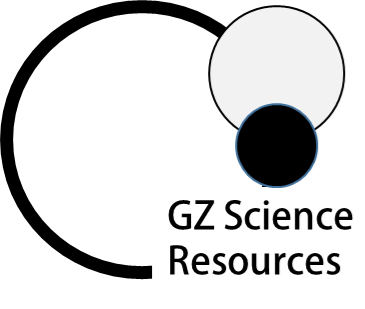 Writing Excellence answers to Conservation of Energy questionsComparing Energy QUESTIONComparing Energy QUESTIONQuestion:  A crane was lifting wood. The cable broke, and 150 kg of wood fell 12 m to the ground below. The wood had 15 000 J of kinetic energy just before it landed on the ground below. This was different from the amount of energy the wood had when it was hanging from the crane. Explain why there is a difference in the energy the wood had when it was hanging from the crane compared to just before it hit the ground. In your answer you should: • name the type of energy the wood had when it was hanging from the crane • calculate how much energy the wood had when it was hanging from the crane • calculate the difference between the kinetic energy of the wood just before hitting the ground and the energy the wood had when it was hanging from the crane • justify the difference in energy of the wood when it was hanging from the crane and then just before it hit the ground.Question:  A crane was lifting wood. The cable broke, and 150 kg of wood fell 12 m to the ground below. The wood had 15 000 J of kinetic energy just before it landed on the ground below. This was different from the amount of energy the wood had when it was hanging from the crane. Explain why there is a difference in the energy the wood had when it was hanging from the crane compared to just before it hit the ground. In your answer you should: • name the type of energy the wood had when it was hanging from the crane • calculate how much energy the wood had when it was hanging from the crane • calculate the difference between the kinetic energy of the wood just before hitting the ground and the energy the wood had when it was hanging from the crane • justify the difference in energy of the wood when it was hanging from the crane and then just before it hit the ground.ANSWERANSWER1. link the type of energy to the position at maximum height and minimum speed (velocity)2. link the type of energy to the position at minimum height and maximum speed (velocity)3. calculate the potential energy at maximum height∆Ep  mg∆h4. compare the Difference between EP and EK (you may have to calculate Ek in some questions)5. link the difference in energy to other types of energy due to friction.Conservation of Energy QUESTIONConservation of Energy QUESTIONQuestion:  Ian jumps into the pool from the 5 m platform. Calculate Ian’s speed as he is about to hit the water (assuming conservation of energy). In your answer you should: • name the types of energy Ian has before he jumps, AND as he is about to hit the water • calculate Ian’s speed as he is about to hit the water. Question:  Ian jumps into the pool from the 5 m platform. Calculate Ian’s speed as he is about to hit the water (assuming conservation of energy). In your answer you should: • name the types of energy Ian has before he jumps, AND as he is about to hit the water • calculate Ian’s speed as he is about to hit the water. ANSWERANSWER1. compare energy types at maximum and minimum height2. state the assumption about the conservation of energy3. state Ep = Ek4. rearrange equation to make v2 the focus (cancel m on both sides)5. calculate v